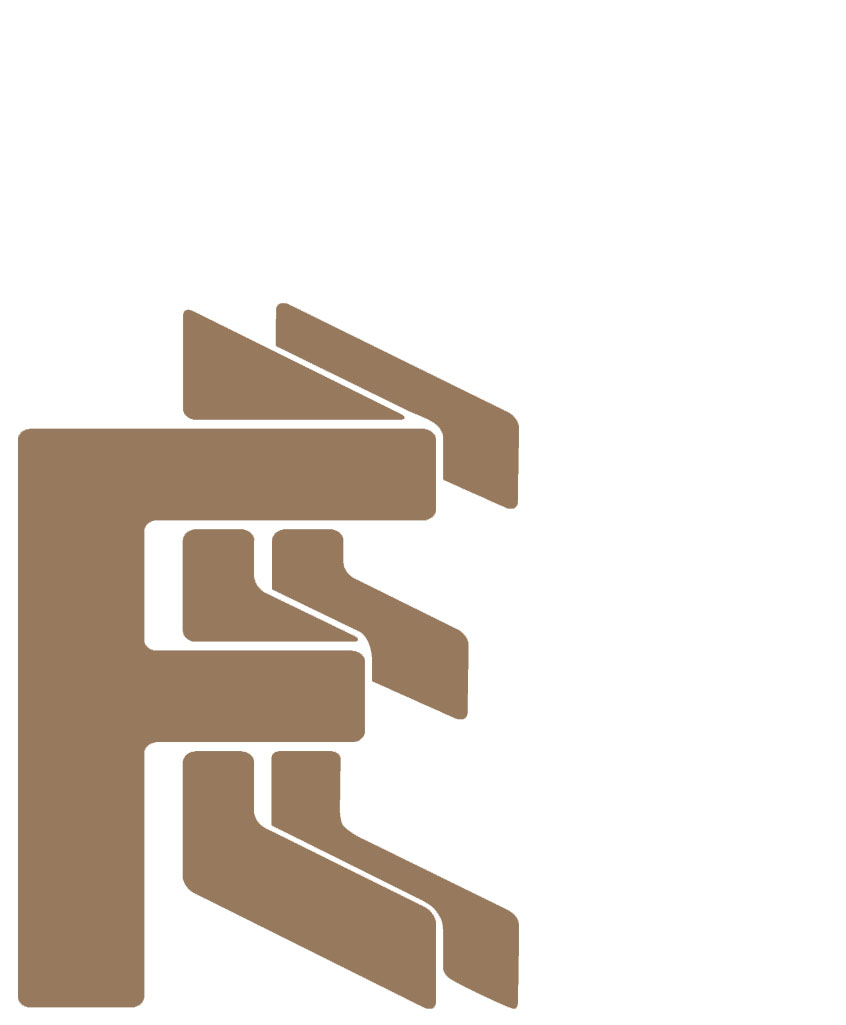 CAIET DE SARCINIprivind solicitarea serviciilor de pazămun. Bălți2021Caietul de sarcini face parte integrantă din documentele procedurii de achiziționare organizata de Societatea pe Acțiuni ”FEE-Nord” și cuprinde: descrierea materiale procurate  criterii de calificare și selecție și documente de calificare; criteriul de atribuire si formulare a ofertei financiare; specificații referitoare la modul de prezentare a ofertei; depunerea și înregistrarea ofertelor; evaluarea si adjudecarea ofertelor;  comunicarea rezultatului licitației.1.Scopul  procedurii.Selectarea companiei care va prezenta cea mai avantajoasă ofertă pentru achiziționarea serviciilor de paza. 2. Domeniul  de aplicare.2.1 Caietul de sarcini conține indicaţii privind specificaţiile tehnice minime de bază, care trebuie respectate astfel încât potenţialii ofertanţi să elaboreze ofertele corespunzător cu necesitățile autorităţii contractante. 2.2 Prevederile prezentului ,,Caiet de sarcini” sunt obligatorii pentru ofertanți. 2.3 Prevederile prezentului ,,Caiet de sarcini” nu anulează obligațiile ofertantului de a respecta legislația, normativele si standardele specifice, aplicabile, aflate în vigoare la data depunerii ofertei.3. Caracteristicile și serviciile solicitate:Postul nr.1Servicii de pază al Sediului Central a S.A. ”FEE-Nord”  mun. Bălţi str. Strîi .Suprafaţa sediului - 800m2Etajul – 3 Ieşiri de pe etaj pe scări - 2Ascensor – 1Regim de pază 24 ore:Între orele 8:00 – 17:00 regim de trecere controlÎntre orele 17:00 – 8:00 regim  de pază a integrităţii  edificiului.Postul nr.2Servicii de pază al sediului filialei Bălţi str. Mihai Viteazu 16. Suprafaţa sediului - 60,2 m2Etajul – 1Ieşire – 2 Regim de pază – 9 ore (08:00 – 17:00)Teritoriul cu depozite str. Mihai Viteazu 39.Suprafaţa teritoriul 1118,3 - m2Suprafaţa depozitelor  374,28 – m2Suprafaţa clădirii administrative 106,4 – m2Ieşire – 2 (1-pentru automobile şi 1-pentru personal)Regim de pază – 15 ore (17:00 – 08:00)4.Modalitatea de achiziție a procedurii.4.1 Invitaţia la la concurs și caietul de sarcini vor fi publicate pe pagina web: www.fee-nord.md4.2 În conformitate cu ofertele primite şi ca urmare a analizei lor, vor fi determinaţi câştigătorii achiziției. 4.3 Sistemul final de evaluare va fi efectuat în dependenţă de:  cel mai mic preț, fără TVA.4.4 După finisarea concursului, S.A. ”FEE-Nord” își rezervă dreptul de-a  iniţia negocierea și condiţiile contractului încheiat. 5. Documente obligatorii solicitate de la  Ofertanţi.5.1. Cererea de participare la calificare (Anexa nr. 1)5.2  Date despre ofertant (Anexa nr. 2).5.2. Copia extrasului din Registrul de stat al întreprinderilor şi organizaţiilor. 5.3. Ofertele urmează a fi completate conform Anexei nr. 3  la caietul de sarcini. 5.4. Declarația privind eligibilitatea (Anexa nr. 4).5.5. Copia Licenței.5.6.  S.A. ”FEE-Nord” îşi rezervă dreptul de a solicita de la ofertanți orice document considerat necesar pentru evaluarea ofertei şi care nu contravine legislaţiei în vigoare.Responsabilități și obligațiuni:6.1.   Prestatorul poartă responsabilitate materială deplină:6.1.1. Pentru paguba adusă în rezultatul furtului averii şi a valorilor materiale prin spargerea sau distrugerea la obiectul luat sub pază a încăperilor, zăvoarelor, lacătelor şi a îngrădirii, sau prin alte metode, în rezultatul neasigurării pazei corespunzătoare, sau din cauza neîndeplinirii de către prestator a obligaţiunilor stabilite cu privire la scoaterea/introducerea valorilor materiale;6.1.2. Pentru distrugerea sau deteriorarea averii, inclusiv prin incendiere, de către persoane străine pătrunse la obiectul păzit în rezultatul neîndeplinirii de către prestator a obligaţiunilor sale;6.2. Obligaţii minimale ale agenţilor de pază:6.2.1. Să menţină ordinea publică pe teritoriul păzit;6.2.2. Să asigure paza şi apărarea integrităţii tuturor bunurilor şi valorilor aflate înăuntru şi pe teritoriul obiectivului;6.2.3. Să poarte uniforma de serviciu şi să deţină echipamentul din dotare(după necesitate);6.2.4. Să fie la nivelul cuvenit comportamentul şi pregătirea profesională:6.2.5. Să permită accesul persoanelor în obiectiv numai în conformitate cu reglementările legale şi dispoziţiile interne;6.2.6. Să înregistreze în registrul de evidenţă toate persoanele care întră în întreprindere;6.2.7. Să informeze beneficiarul în mod operativ despre abaterile ce pun în pericol siguranţa obiectivului păzit, săvârşite de salariaţii acestuia în respectivul obiectiv;6.2.8. Să asigure asistenţa şi intervenţia în timp util prin echipaje specializate de intervenţie în conformitate cu prevederile planului de pază;6.2.9. Să păstreze secretul profesional asupra datelor şi informaţiilor de care a luat cunoştinţă cu ocazia îndeplinirii atribuţiilor de serviciu;6.2.10. Să nu părăsească sub nici un motiv postul decât în condiţiile strict prevăzute pentru aceasta în planul de pază;6.2.11. Să nu se prezinte la serviciu sub influenţa băuturilor alcoolice şi să nu consume astfel de băuturi în timpul serviciului;6.2.12. Să coopereze în permanenţă cu factorii desemnaţi de conducerea beneficiarului în scopul unei bune desfăşurări a activităţii de pază;6.2.13. La sfârşitul programului de lucru agentul de pază care a efectuat serviciul de pază raportează evenimentele petrecute în timpul serviciului;6.2.14. Să mențină în perfecta stare de curățenie spațiile puse la dispoziție de către achizitor pentru desfășurarea activității.7.  Modul de evaluare şi comparare a ofertelor.7.1. Oferta determinată ca fiind în mod substanţial neconcordantă poate fi respinsă de către Beneficiar şi discordanţa nu poate fi ulterior corectată de către Ofertant.7.2. Evaluarea ofertelor de către Beneficiar va fi efectuată pe fiecare ofertă în parte în dependenţă de respectarea cerinţelor solicitate de către Beneficiar în Caietul de sarcinii.        7.3. Sistemul final de evaluare va fi efectuat în dependenţă de:  - cel mai mic preţ.8. Drepturile Beneficiarului8.1. Beneficiarul va examina ofertele în scopul determinării completitudinii lor, dacă au fost comise unele erori în calculare, dacă cerinţele solicitate au fost îndeplinite. 8.2. Beneficiarul are dreptul de a neglija formalităţile, discordanţele sau iregularităţile minore a unei oferte care nu influențează procesul de evaluare.  8.3. Beneficiarul poate anula rezultatele în cazul necorespunderii ofertelor primite cerinţelor prevăzute în caietul de sarcini, sau dacă la concurs sau înscris mai puţin de trei ofertanţi. 8.4. Beneficiarul îşi rezervă dreptul incontestabil de a declara rezultatele procedurii nule fără comunicarea motivelor şi iniţierea unei noi proceduri de licitație.9. Modul de prezentare a ofertelor.9.1. Ofertele trebuie să fie primite de către Beneficiar la adresa specificată şi nu mai târziu de data şi ora indicată mai jos.9.2. Ofertele se prezintă în limba de stat, cu specificarea clară a parametrilor.9.3. Prețul se indică în lei MDA, fără TVA.9.4. Ofertele trebuie să conțină răspunsurile la toate întrebările expuse în solicitare.9.5. Toate paginile ofertei vor fi semnate şi ştampilate de către ofertant;9.6. Orice ofertă prezentată  Beneficiarului mai târziu de termenul limită indicat va fi respinsă şi returnată nedeschisă Ofertantului;Date de contact şi informaţii  despre primirea ofertelor.10.1. Companiile participante la concurs (Ofertanţii) vor prezenta ofertele la sediul  S.A. ”FEE-Nord”  (Beneficiar), mun. Bălţi, str. Strîi 17 ,,A”. 10.2. Ofertele vor fi primite de la reprezentanţii companiilor participante la concurs până la data de  24.09.2021, ora 14-00.10.3. Deschiderea ofertelor va avea loc pe data de  24.09.2021,  ora 15-00.10.4. Informaţii de contact la numărul de telefon: 062163458. Anexa nr.3_________________________(Denumirea operatorului economic)adresa completă ____________________________________tel, fax, e-mail _____________OFERTĂCătre_________________________________________________________________________________________________denumirea beneficiarului şi adresa completă I. Examinând documentaţia de achiziţie referitor la _________________________________________________________________________________________________________________________________________________________________(denumirea contractului de achiziţie anunţate de beneficiar) prezentăm oferta privind executarea contractului de achiziţie susmenţionat, şi anume: I. Furnizarea (executarea, prestarea):1. __________________________________________________________________________________________________(denumire bunurilor, lucrărilor, serviciilor, cantitatea, preţ pe unitate, valoarea fără TVA)2. __________________________________________________________________________________________________3. __________________________________________________________________________________________________4. __________________________________________________________________________________________________5. __________________________________________________________________________________________________II. Valoarea totală a ofertei privind executarea contractului de achiziţii este:_________________________________________________________________________________________ lei, fără TVA(suma în litere şi în cifre) la care se adaugă TVA în sumă de _____________________________________________________________________lei,(suma în litere şi în cifre) Data completării: _____________________________________________________________________(Numele, prenumele şi funcţia persoanei__________________________________________autorizate să reprezinte operatorul economic):__________________________________________(semnătura) şi L.Ş.Anexa nr.4DECLARAŢIE PRIVIND ELIGIBILITATEA1.Subsemnatul, ________________________________________________________________________(numele, prenumele şi funcţia reprezentantului operatorului economic)_____________________________________________________________________________________                              (Denumirea şi adresa operatorului economic)declar pe propria răspundere că materialele şi informaţiile furnizate beneficiarului sunt corecte şi înţeleg că beneficiarul are dreptul de a solicita, în scopul verificării şi al confirmării informaţiei şi a documentelor care însoţesc oferta, orice informaţii suplimentare privind eligibilitatea noastră, precum şi experienţa, competenţa şi resursele de care dispunem. 3. Prezenta declaraţie este valabilă până la data de_____________________________________________(se indică data expirării perioadei de valabilitate a ofertei) Numele, prenumele şi funcţia reprezentantului operatorului economic: ____________________________Semnătura, L.Ş. Data completării: ____________________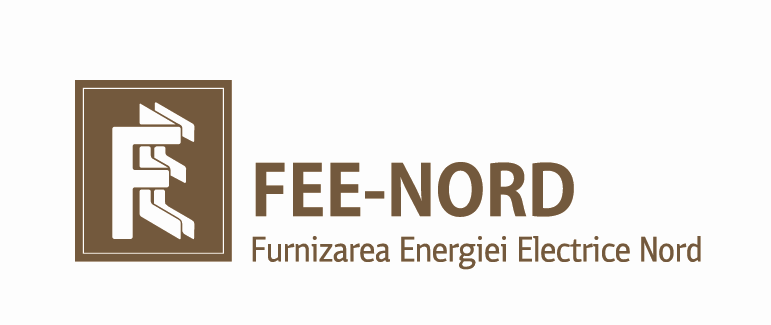 S.A. ”Furnizarea Energiei Electrice Nord” BălţiAgenţia Proprietăţii Publice a Republicii MoldovaMD-3100, mun. Bălţi, str. Strîi, 17 „a”IBAN MD50ML000000022516211534MDLIBAN MD18ML000000022519211544MDLBC "Moldindconbank" S.A. sucursala Bălți Codul băncii MOLDMD2X321Cod fiscal 1015602003305Cod TVA 1202778Anexa nr.1_________________________(Denumirea operatorului economic)adresa completă ____________________________________tel, fax, e-mail _____________CERERE DE PARTICIPARE LA CALIFICARECătre_______________________________________________________________________________________________________________(denumirea beneficiarului şi adresa completă)___________________________________________________________________________________________________________________Prin prezenta, urmare a anunţului de achiziţie publicat în __________________________________________________________________________________________________________________________________________(sursa publicării)privind organizarea procedurii de achiziţie (calificare) pentru atribuirea contractului (contractelor) de achiziţii:___________________________________________________________________________________________________________________(denumirea contractului de achiziţie)solicit participarea la etapa de calificare.       Am luat cunoştinţă de condiţiile şi  criteriile care vor fi aplicate pentru  calificare şi la prezenta cerere anexezdocumentele de calificare solicitate:1.2.Data completării ______________ Numele, prenumele şi funcţia persoanei autorizate să reprezinte operatorul economic:______________________________________________________________________________________________________________________________________ (semnătura) Anexa nr.2INFORMAŢIE GENERALĂ1. Denumirea operatorului economic: ____________________________________________________________________________________________________2. Codul fiscal: ____________________________________________________________________________________________________3. Adresa sediului central: ____________________________________________________________________________________________________4. Telefon:_______________________________ Fax: _________________________________ E-mail: _______________5. Decizia deînregistrare_________________________________________________________________________________________(numărul, data, înregistrării)____________________________________________________________________________________________________(instituţia emitentă) 6. Domeniile principale de activitate: __________________________________________________________________________________________________________________________________________________________________________(de indicat în conformitate cu prevederile din statutul operatorului)7. Licenţe în domeniu (certificate, autorizaţii) _______________________________________________________________(numărul, data, instituţia emitentă, genurile  ___________________________________________________________________________________________________de activitate, durata de valabilitate). 8. Întreprinderi, filiale, care întră în componenţă:____________________________________________________________(denumirea, adresa) 9. Structuri, întreprinderi afiliate: ________________________________________________________________________(denumirea, adresa) 10. Capitalul propriu la data de întocmire a ultimului bilanţ ___________________________________________________(de indicat valoarea şi data) 11. Numărul personalului scriptic __________________ persoane, din care muncitori ___________ persoane.12. Numărul personalului care va fi încadrat în realizarea contractului _________________________ persoane,din care muncitori ___________ persoane, inclusiv:________________________________________________________________________________________(de indicat profesiile şi categoriile de calificaţie) 13. Valoarea de bilanţ a mijloacelor fixe ____________________________________________________mii lei14. Dotare tehnică:__________________________________________________________________________(de indicat principale mijloace care vor fi utilizate la executarea contractului)__________________________________________________________________________________________15. Cifra de afaceri pe ultimii 3 ani (mii lei): Anul_________________________ mii lei Anul_________________________ mii lei Anul _________________________mii lei 16. Datoriile totale ale operatorului economic __________mii lei,inclusiv: faţă de buget ______________ mii lei Data completării: ___________________________________________________________________(Numele, prenumele şi funcţia persoanei _________________________________________autorizate să reprezinte operatorul economic) _________________________________________(semnătura) şi L.Ş.